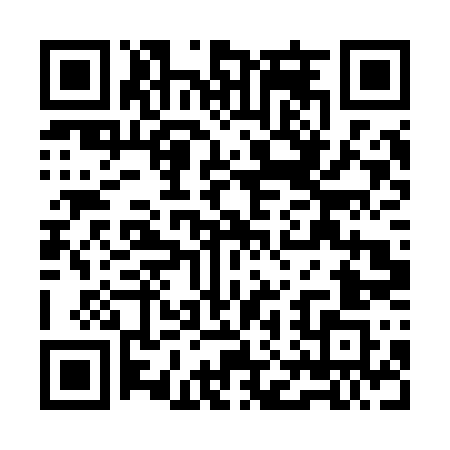 Prayer times for Florida Paulista, BrazilWed 1 May 2024 - Fri 31 May 2024High Latitude Method: NonePrayer Calculation Method: Muslim World LeagueAsar Calculation Method: ShafiPrayer times provided by https://www.salahtimes.comDateDayFajrSunriseDhuhrAsrMaghribIsha1Wed5:276:4312:223:366:007:122Thu5:276:4312:223:366:007:113Fri5:286:4412:213:355:597:114Sat5:286:4412:213:355:597:105Sun5:286:4412:213:345:587:106Mon5:296:4512:213:345:577:097Tue5:296:4512:213:345:577:098Wed5:296:4612:213:335:567:099Thu5:296:4612:213:335:567:0810Fri5:306:4612:213:325:557:0811Sat5:306:4712:213:325:557:0712Sun5:306:4712:213:325:557:0713Mon5:316:4812:213:325:547:0714Tue5:316:4812:213:315:547:0615Wed5:316:4912:213:315:537:0616Thu5:326:4912:213:315:537:0617Fri5:326:4912:213:305:537:0618Sat5:326:5012:213:305:527:0519Sun5:336:5012:213:305:527:0520Mon5:336:5112:213:305:527:0521Tue5:336:5112:213:295:517:0522Wed5:346:5212:213:295:517:0523Thu5:346:5212:213:295:517:0424Fri5:346:5212:223:295:517:0425Sat5:356:5312:223:295:507:0426Sun5:356:5312:223:295:507:0427Mon5:356:5412:223:295:507:0428Tue5:366:5412:223:285:507:0429Wed5:366:5512:223:285:507:0430Thu5:366:5512:223:285:507:0431Fri5:376:5512:223:285:497:04